          Year 3 – Science KCV – Light 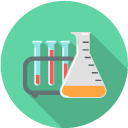 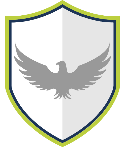 Words to know and spell (Tier 2 Vocabulary)Words to know and spell (Tier 2 Vocabulary)Words to know and spell (Tier 2 Vocabulary)AngleBrightDarkDimLightMirrorEmitOpaqueReflectShadowSurfaceTorchSourceTranslucentTransparentWords to understand and spell  (Tier 3 Vocabulary)Words to understand and spell  (Tier 3 Vocabulary)PeriscopeA long, vertical tube containing a set of mirrors that gives you a view of what is above you when you look through the bottom of the tube.FocusIf you focus your eyes, you try to look directly at an object so that you can see it more clearly.RetinaThe area at the back of the eye that receives light and sends pictures of what the eye sees to the brain.